Пример резюме геодезистаФИОДата рождения: xx.xx.xxxx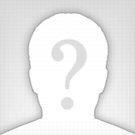 Город: МоскваМоб. телефон: +7 (000) 000 00 00E-mail: xxxxxxxxxxx@gmail.comОсновные данные:Желаемая должность:геодезистОпыт работы: от 5 летАвтомобиль: даЯзык: английский Водительские права: естьГотовность к переезду: естьОпыт работы:2014 — 2015Компания: ООО "Спектр плюс"Инженер - геодезистОбязанности:Выполнение топографических съемок;Разбивка контуров дна котлована жилых домов;2010 — 2014Компания: ООО "Новосибдорстрой"Инженер - геодезистОбязанности:Вынос точек в натуру по координатам;Измерения углов и превышения для укладки бортовых камней и асфальтобетона;Выполнение топографических съемок;Заполнение актов выполненных работ и журнала строительных работ;Работа с программами AvtoCAD и Microsoft Office, изучение программы Civil3D;Работа за прибором Leica TS02 и TS06.2009 — 2010Компания: ООО ГПК "МОНТЕМ"Помощник геодезиста Обязанности:Работы по измерению вывезенных объёмов грунта;Разбивка участков добычи угля.Образование:2004 — 2009Сибирская государственная геодезическая академияПрикладная геодезияПрофессиональные навыки:Любые виды съемок (топографические, исполнительные, кадастровые)Камеральная обработкаСоставление топографических планов масштаба 1:500— 1:5000. Умение работать с GPS Trimble 4000, 4600, 5700, R3, R7, R8, Javad Maxor, Leica UNO, GS09, Leica Viva, тахеометры Nikon, Pentax, Leica (весь модельный ряд). Навыки работы с ПО: Microstation, Credo Dat 3. 0–4. 0, MapInfo, GeocadSystems, AutoCad, TGO, LGO, LeicaFlexOffice.О себе:ДисциплинированностьОтветственностьКоммуникабельностьЦелеустремлённостьСтрессоустойчивостьЭнергичностьБыстро обучаюсь всему новомуИмею высокий уровень самоорганизацииУмение работать в командеБез вредных привычек.